Государственное казённое общеобразовательное учреждение Ростовской области  «Ростовская специальная школа-интернат № 41»__________________________________________________________________КОНСПЕКТ Воспитательского часа: «Твое поведение на дороге. Памятка.»2020 годДети, как горько об этом говорить, но ежегодно в нашей стране жертвами дорожно-транспортных происшествий становятся дети. Каждый день вы выходите на улицу и становитесь участниками дорожного движения.  Очень часто ребята нарушают правила дорожного движения  или вовсе их не знают. Давайте сейчас, прочитав эту памятку, запомним основные правила и не будем  их нарушать.Памятка учащимся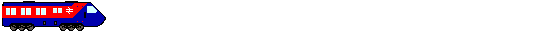 о Правилах безопасного поведения на дорогеВосемь основных правил безопасного поведения на дороге для пешеходов:       1. Никогда не выбегайте на дорогу перед приближающимся автомобилем. Водитель не может остановить машину сразу.       2. Выходите на проезжую часть, только убедившись в отсутствии приближающегося транспорта и слева, и справа.       3. Очень опасен выход из-за стоящих у тротуара автомашин – они закрывают Вам обзор дороги. Сначала нужно выглянуть на дорогу и оценить обстановку на ней и только убедившись в безопасности переходите ее.4. При выходе из автобуса или троллейбуса не выбегайте из-за него на дорогу. Подождите, пока он отъедет и только потом, убедившись в отсутствии машин, переходите дорогу.5. При выходе из трамвая пройдите на тротуар, дойдите до ближайшего пешеходного перехода и перейдите проезжую часть.6. Не выбегайте на дорогу вне зоны пешеходного перехода – в этом месте водитель не ожидает пешеходов и не сможет мгновенно остановить автомобиль.7. Нельзя выезжать на проезжую часть на скейтах и роликовых коньках.8. Опасно играть в мяч и другие игры рядом с проезжей частью. Лучше это делать во дворе или на детской площадке.Пять основных правил для велосипедистов:1. Нельзя выезжать на проезжую часть на велосипедах детям до 14 лет.2. Детям старше 14 лет и знающим Правила дорожного движения можно ездить на велосипеде на расстоянии не более 1 метра от тротуара.3. Нельзя перевозить пассажиров на раме или на багажнике.4. Нельзя делать разворот и левый поворот на дороге с двусторонним движением и трамвайным полотном на середине проезжей части.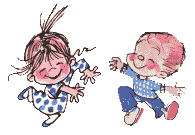 Закон для улиц и дорогОдин на всей земле,Он необходим всем!5. По пешеходному переходу нужно двигаться только пешком, ведя велосипед за руль.